Parcours d’activités – Les fêtes et les traditions – Feuille de travail PHASE 1PHASE 2La galette des rois       Complète le tableau après avoir fait l’exercice en ligne.2. Les œufs de Pâques  Lis le petit texte et complète le tableau. PHASE 3      1. Que fait-on pendant les fêtes en France ? (Dernier exercice de la série)       Souligne les actions que tu as entendues et relie-les à la fête qui correspond PHASE 4Présente les fêtes représentées par les images  et choisis une tradition de ton pays /de ta région, de ta ville et présente-la.  Quelles fêtes ou traditions reconnais-tu ? Recopie-les C’est ____________________________________________ C’est ____________________________________________ C’est ____________________________________________ Qui ?Quoi ? Quand ? Animaux Aliments Expressions de lieu Expressions de temps Actions Fêtes Voir le défilé, aller au bal Partager le gâteau, tirer le roi Chercher des œufsAller au cimetière Acheter du muguetÉpiphanie (galette des rois)Fête nationale, Fête du travailToussaint Pâques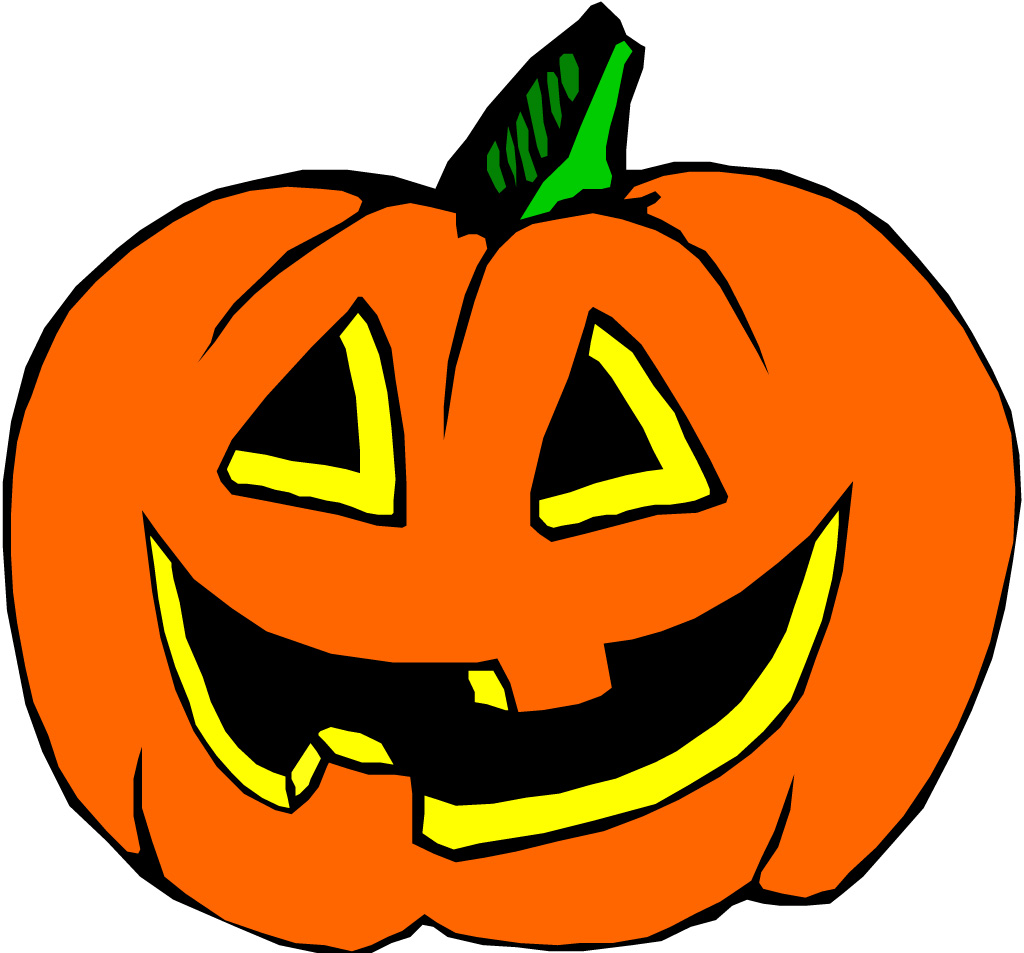 C’est quelle fête ? C’est ___________________C’est quand ?____________________________ On fait quoi ? ___________________________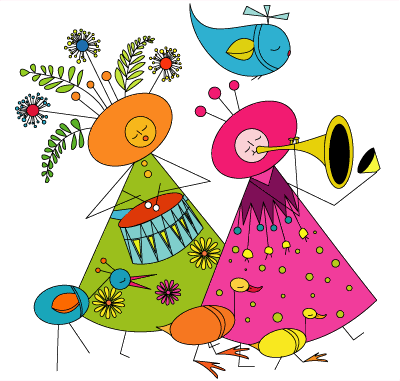 C’est quelle fête ? C’est _________________C’est quand ?_________________________ On fait quoi ? _________________________C’est quelle fête ? C’est _________________C’est quand ?_________________________ On fait quoi ? _________________________